PROFILE: PROF. MADHU RAJPUTDepartment of Western History, Lucknow University.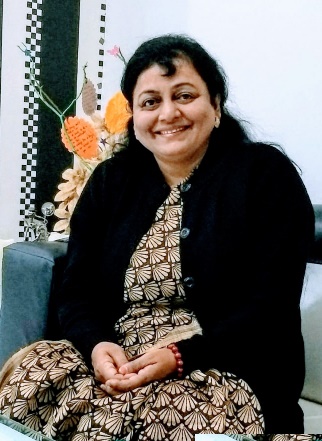 Prof. Madhu Rajput is the Head of Department, Department of Western History, University of Lucknow. Her field of specialization is ‘Women Studies’ and ‘South Asia’. She has extensively traveled in Bhutan and India and researched on women in these countries and has completed 03 Major Projects on ‘Bhutanese Women’, ‘Bhutanese State, Law and People’, and ‘Tibetan Women Living in Exile in India’. She has authored 09 books on Bhutan and North East India and has published 39 papers in various journals and books. 12 of her articles have also been published in ‘Bhutan Times’ and ‘Tibetan Review’. She has attended and presented her papers in 16 National and International seminars and has organized 03 International seminars in her University. She has conducted Workshops and lectures in Bhutan and various parts of India on women studies. A member of reputed institutions such as Itihas Sankalan Samiti, Indian Social Science Congress, and U.P. History Congress, Prof. Rajput is also an examiner in 09 Public Service Commissions and Universities. She conducts Refresher Courses as an expert for the College and University lecturers. She has guided 08 Ph.Ds. For her significant contribution in social studies, she has been awarded the ‘Uttar Pradesh Ratan Award’ by Shri H.N. Dixit, Hon’ble Speaker, U.P. Legislative Assembly on 23 September 2018, and ‘Shakti Samman’, on 08 March 2016 in the field of education, by Social Active Welfare Trust and ‘Sanskritiki’ Lucknow University, Uttar Pradesh, Global Digital Teacher Excellence Award by Global Digital Academy (CK International Business Solutions Pvt Ltd), Mumbai in Nov, 2020, and Global Excellence Award on Teachers’ Day on 05th Sep 2021 by Global Digital Academy, Mumbai.   She is active in social service through conducting welfare programs such as free counselling sessions and career guidance to students. As NSS (National Service Scheme) in-charge she has led students in awareness and sanitation campaigns in various villages of Uttar Pradesh. Deeply concerned with women issues, she has worked to promote women rights. She has also promoted plantation across colleges and universities.   Curriculum ViateName				-	Prof. Madhu RajputQualification			-	Ph.D. (History), NETDesignation			-	Professor (since 2011) and HoD from August 2015- 2018Teaching Experience		-	28 Years (Since Jan 1994), 			UG, PG classes & Research Institution			-	University of Lucknow, Lucknow, U.P.Subject	 and Department	-	HistoryLanguage			-	Hindi, EnglishPostal Address			-	B-1, Sector-J, Aliganj Extension, Lucknow, 					Pin- 226024, Uttar PradeshE-mail Address		-	drmadhurajput@rediffmail.comMob: 				-	9415999064Books Published: 09“Bhutan: From Theocracy to Democracy” (ed.), (2010), Gautam Book Company, Jaipur, ISBN-978-93-80328-00-3.“Understanding North-East India” (ed.), (2011) Manak Publications, New Delhi, ISBN- 978-81-7831-239-2.“Indo-Bhutan Relations through the Prism of History” (2011), Manak Publications, New Delhi, ISBN-978-81-7831-259-0.“Social and Cultural Stratification in North East India” (ed.), (2012), Manak Publications, New Delhi, ISBN-978-81-7831-264-4. ‘Eastern Himalayas’, revised version of book ‘Bhutan: Theocracy to Democracy’ (2013) by Manak Publications, New Delhi, ISBN-978-93-7831-311-0.‘State, People and Law of Bhutan: A Study in Historical Perspective’ (2014) by Kalpaz Publications, New Delhi, ISBN- 9789351280767.‘Window to Bhutan: A Study of Urban Educated Middle Class Working Women’ (2016) by Manak Publications, New Delhi, ISBN- 978-93-7831-364-6.‘Operational Mobility in an Exile Community: A Socio-Economic Study of Tibetan Women in Dharamshala and Dehradun’ (2019), by Library of Tibetan Works and Archives, Dharamshala, Himachal Pradesh, ISBN- 978-93-87023-79-6.Covid-19: Battle for Survival, Kalpaz Publications, New Delhi, November 2020, ISBN 9789353242848. Papers Published: 39“SAARC: Its Relevance Today” published in ‘Indian Journal of Social Research’, 1995, Vol. 36 (1&2).“Gandhi and Moral Values” published in ‘Gandhian Philosophy and its Significance in the 21st Century’, 2002, published proceedings of a seminar organized by Department of History, CCS University, Meerut.“Revolution from Above - Elections in Bhutan 2007-08” published in book, ‘Bhutan: From Theocracy to Democracy’, edited by self, in January 2010.Paper on “Garos: A Study of Struggle and Accomplishments” published in book, ‘Understanding North East India’, edited by self, in October 2010."Bhutanese Women: A Socio-Economic Study" published in 'Dialogue' a quarterly weekly, New Delhi, Vol 12, No.3, ISSN- 0973-0095, Jan-March 2011, pp. 143-162.“Violence against Women in Assam and Manipur” in ‘Social Science journal’, Kashmir University, June 2011.“Bhutanese Women: Voices of Change”, in ‘Lucknow Journal of Social Science’, University of Lucknow, Volume 7, Issue 2, 2010, pp. 9-20, Print ISSN 0974-8148, Online ISSN 0974-8156.“Social, Economic and Political Status of Women in Manipur” published in book, ‘Social and Cultural Stratification in North east India’, edited by self, 2012. “Education in Bhutan- Making a Difference” in South-Asian Studies, South-Asia Studies Centre, University of Rajasthan, Jaipur, South-Asian Studies, Vol 47, No.1, January-June, 2012, ISSN 0038-285-I.“Education as an Instrument of Change for Bhutanese Women” in ‘Journal of Gender Equality and Sensibility’, Women Studies Centre, Barkatulla University, Bhopal, Vol. 7, No. 2, 2012-13, ISBN 0973-7790, pp. 1-17.“Higher Education in Present Context”, in ‘Journal of Social Science’, Banaras Hindu University.				‘Tibetan Women: Past and Present’ in ‘Dialogue’ a quarterly weekly, New Delhi, Vol. 14, No.2, October-December, 2012, ISSN 0973-0095,pp. 153-165.“GNH-Redefining Way of Life” in South-Asian Studies, South-Asia Studies Centre, University of Rajasthan, Jaipur, South-Asian Studies 2012.‘Sino-Bhutan: A Study in Political and Economic Relations Since 1949’, in proceedings of the seminar conducted by South Asian Studies Centre, University of Rajasthan, Jaipur, July- December 2012.  “Civil Society in Bhutan”, in ‘Journal on Environment’, Department of Geography, University of Lucknow, June 2012-January 2013, Vol. 03, ISSN No. 2249-0043, pp.19-29.“GNH as a Developmental Strategy” co-authored with Dr. Amita Sonker in book, ‘Eastern Himalayas’, edited by self, Manak Publications, New Delhi, 2013.“Women in Manipur”, in ‘Central India Journal of Historical and Archaeological Research’, Vol. II, Number 5, Jan-March 2013, pp.43-49.“Local History of Bhutan with Special Reference to Paro Ta Dzong”, in seminar proceedings of National Seminar on Local History of Mumbai: Western Sea Coast, by Department of History, Shri M. D. Shah Mahila College of Arts and Commerce, Malad, Mumbai, 27 and 28 February, 2013, pp. 1-11. ‘Gender Relations in Bhutan’, in Women Development in the New Millennium-A Way Forward, Women’s Studies Centre, supported by UGC, Holy Cross College, Tiruchirapalli, Tamil Nadu, pp. 217-223, ISBN: 978-81-922545-2-4, 2014.‘Indo-Bhutan Relations: A Critical Analysis’ in Indian Journal of Political Science, vol LXXV, No.1, Jan-March 2014, pp.149-156, Meerut University, ISSN No. 0019-5510.‘Higher Education in Bhutan’ in University News, A weekly journal of Higher Education, Association of Indian Universities (AIU), Vol. 52, No. 10, March 10-16, 2014, New Delhi. ‘SAARC and Bhutan’ in ‘Central India Journal of Historical and Archaeological Research’, ISSN 2277-4157, July-September 2014, Vol 3, No.11, pp.136-141. ‘Reflections on Social security of Women in Manipur’ in ‘Social Security for Women’ edited by Dr. Ramadevi, published by Association of Indian Universities, N. Delhi, June 2014, ISSN 0566-2257, pp. 124-137. ‘Bhutanese Women towards Gender Parity’ in ‘Equality and Social Justice: Issues and Concern’ edited by Dr. Pratuys Vatsala, Atlantic Publishers, N. Delhi, 2014, pp. 67-80, ISBN-978-8126919871. ‘King Jigme Singye Wangchuck: Modernisation and Decentralisation in Bhutan’, in ‘Central India Journal of Historical and Archaeological Research’, ISSN 2277-4157, Oct-Dec 2014, Vol 3, No.12, pp.160-164.‘Tibetan Women’s Association: Work in Exile’ in University News Journal, Association of Indian Universities, ISSN – 0566-2257, Vol 53, No. 13, March 30-Apr 5, 2015, pp. 19-22. ‘Education System in Bhutan’, in Dialogue, ISSN 09730095, Vol. 16, No.3, Jan-Mar 2015, pp.134-145.‘Violence in Bhutanese Society with reference to Women’, in Area Studies, Vol. 9 (1), January-June 2015, ISSN 0975-6035, pp.38-50.  ‘A Glimpse of Twilight Years in Bhutan’, in Scholar Critic, Vol-2, Issue -1, April 2015, ISSN 2348-6945 (online), p. 93. ‘Dzongs of Bhutan’ in Journal of Social Science, Amity University, Noida, June 2017.‘Life in Exile- A Socio-economic Study of Tibetan Women settled in Dehradun and Mussoorie’ in The Tibetan Journal, Tibet Policy Institute, Dharamshala, Himachal Pradesh, July 2017.  ‘Gandhi: An Embodiment of Moral Values’, in Scholars Impact, International Multidisciplinary Multilingual Journal of Contemporary Research, Special issue on Mahatma Gandhi in the Changing Times, Vol. 6, Special Issue 1, ISSN 23947632, EISSN 23947640, UGC Approved Journal No. 41129, Impact Factor- 5.98,  Deshmukh Publications Pvt. Ltd., Maharashtra, March 2019, pp. 75-77.‘Ecotourism: Synthesis of Opportunities and Sustainability’ in book, ‘Socio-Economic & Cultural Sustainability’ edited by Prof. Anuradha Tiwari, Dr. Shivani Srivastava, Asha Prakashan, Kanpur, ISBN- 978-93-81022-13-9, 2019, pp.155-167.‘Redefining Indo-Bhutan Relations in Changing Geopolitical Scenario’ in book , ‘India’s Regional Diplomacy in South Asia with special reference to Bhutan’, edited by Gouri Sankar Nag, Palmview Publications, ISBN: 978-81-943513-2-0, August 2020, pp. 25-34. ‘Need for a dignified Space: violence against women during Covid-19’, co-authored with Prof. Madhu Rajput, in The International Journal of Indian Psychology, annual special issue on Covid-19: A completion of its impacts and solutions, May 25, 2020 (online), DIP: 18.01.216/20200802, DOI: 10.25215/0802.216, ISSN 2348-5396, ISSN 2349-3429, Editor: Prof. (Dr.) Suresh Makvana.Chapter ‘Bhutanese Women in the Workforce’ published in book, ‘Voices on South Asia: Interdisciplinary Perspectives on Women’s Status, Challenges and Futures’, edited by Emma J Flatt, Vani Swarupa Murali, Silvia Tieri, ISBN 978-981-121-325-0, July 2020, published by World Scientific, Singapore. ‘Tibetan Diaspora in India: Rebuilding Education System in Exile’, in book, ‘Diaspora as Cathartic Metaphor: A Hermeneutical Approach’, edited by Dr. Mohammad Tariq, BlueRose Publications, June 2020, ISBN: 978-93-90030-87-3, pp. 96-106. ‘Women Self Help Groups: A Powerful Tool to Rebuild Life during and post Covid-19’, in edited book, ‘Covid-19: Battle for Survival’ by self, Kalpaz Publications, New Delhi, November 2020, ISBN 9789353242848, pp. 91-104.‘A Diplomatic Edge: India during Covid-19’, in edited book, Covid-19 Pandemic: Global Power Struggle & Indian Foreign Policy’ by Gouri Shankar Nag, Gargi Nag, Manasmukul Bandopadhyay, Palmview Publishing, Gurgaon, October 2020.Articles Published:	12Interview published in “Bhutan Times” on 20 June 2010.‘Taktshang: A Captivating Experience’, in “Bhutan Times”, on 20 June 2010.‘Dreams Taking Shape’ in “Bhutan Times” on 07 November 2010. ‘The eternal search for Truth & Happiness’, in “Bhutan Times”, 2010.‘Bhutanese Women: A Step Forward’ in “Bhutan Times”, 2010.‘Bhutanese Women: Changing Facets’ published in Bhutan Times on 06 November 2011.‘Tibet in Their Hearts’ in Tibetan Review journal, 04 January 2018, New Delhi. ‘Words from the Wise’ in Tibetan Review journal, 07 May 2020, online. ‘Surviving a Crisis the Buddhist Way’, in Tibetan Review journal, 02 June 2020.‘Harmony: The Buddhist Panacea for Environment Conservation’, in Tibetan Review journal, 05 June 2020. ‘Many Streams, One Ocean: The Tibetan Belief on Religious Harmony’, in Tibetan Review journal, 12 June 2020. ‘Adaptation- A Lesson in Survival from Tibetan Women’, in Tibetan Review journal, 23 June 2020. Book reviews Published: 04	Review of book, ‘State, people and Law of Bhutan: A Study in Historical perspective’ by Prof. B.C. Upreti, in University News, ISSN-0566-2257, Vol 54, No. 30, July 25-31, 2016, Association of Indian Universities, New Delhi, p. 41.Review of book, “A Study of Emerging New Social Patterns with Urban Educated Middle Class Working Women (1972-2013), by Dr. Shalini Gupta, in Dialogue, Quarterly, A Journal of Astha Bharti, New Delhi, Vol. 18, No. 2, ISSN 0973-0095, Oct-Dec 2016, pp. 150-152.Review of book ‘Occupational Mobility in an Exile Community: A Socio-Economic Study of Tibetan Women in Dharamshala and Dehradun’, by Sqn Ldr Toolika Rani (R), in ForceNet magazine, May 2020 issue, pp. 51-52. Review of book ‘Occupational Mobility in an Exile Community: A Socio-Economic Study of Tibetan Women in Dharamshala and Dehradun’, by Sqn Ldr Toolika Rani (R), in Tibetan Review Magazine (online), 30 May 2020.Paper under Publication: 01	 ‘Begum Hamida Habibullah: Soul of Lucknow’ in edited book ‘Muslim Women Icons of India’, by Dr. Juhi Gupta & Dr. Akhtarul Wasey, Aligarh Muslim University. Minor Project: 01Problems Faced by Land locked Countries: A Case Study of Bhutan”, Sponsored by UGC, 2006-07 (Completed).Major Projects: 03"Window to Bhutan: A Study of Urban Educated Middle Class Working Women”, Sponsored by ICSSR, New Delhi (Completed in 2014)."State, People and Law of Bhutan: A Study in Historical Perspective 1952-2008", Sponsored by UGC, New Delhi (Completed in 2014).‘Occupational Mobility in an Exiled Community: A Socio-economic Study of Tibetan Women with Special Reference to Refugees Settled in Dharamshala and Dehradun (1959-2012)’, sponsored by ICSSR, New Delhi (completed in 2017).Seminars Organized: 04	National Seminar on “Intellectual Property Rights”, in 2006, Sponsored by Human Resource Ministry.National Seminar on “Bhutan”, 24-25 October 2008, Sponsored by ICSSR, New Delhi, University of Lucknow.National Seminar on “Assimilation and Alienation of North East Indian States in Historical Perspective and Contemporary Situation” on Nov 20-21, 2009, Sponsored by ICSSR, New Delhi & North- East Council Shillong.“Away from Home: Migrants and Diaspora”, in Lucknow University, 20 November 2017, Guest Speaker: Prof. B.C. Upreti, Jaipur University, Member of Expert Panel on Nepal constituted by Govt. of India. Seminars Attended: 16    Attended Fourth Biennial International Conference, organised by Indian Association for Asian and Pacific Studies (IAAPS) on 22-24 August, 2008 at School of Historical Studies, Visva Bharati, Santiniketan, West Bengal and presented a paper.Attended Seminar on “Contribution of Muslims to Indian Freedom Struggle” organized by Hamida Girls’ Degree College, University of Allahabad on 6-7 Dec 2008.Attended International Conference on "Indian Civilization through the Millennia", organised by Shobhit University, Hastinapur Research Institute on February 27-28, 2009 and presented a paper.Attended Seminar cum Workshop on “Postcolonial Literature” organized by CCS University Meerut on 27 and 28 March 2009.Indian History Congress in May 2010 at New Delhi and presented a paper on ‘Gross National Happiness as a Development Strategy’.Attended International Seminar on ‘Inclusive and Exclusive Growth in India’ conducted by Social Works Department, University of Lucknow and presented a paper on ‘Bhutan’s Development Strategy’ on 20-21 December 2010.Attended Seminar on ‘Human Rights’ by Department of Political Science, CCS University, Meerut, on 15 December 2012 and presented a paper on Human Rights in North East India. Presented a paper on ‘Bhutanese Women: Transforming Identities’ in Indian History Congress, 28-30 December 2012, in Mumbai.Chaired National Seminar on Local History of Mumbai: Western Sea coast, Shri M. D. Shah Mahila College of Arts & Commerce, Malad (W), Mumbai on 27th and 28th February 2013 and gave a power point presentation on Importance of Local History with Special Reference to Paro Dzongs. Attended National seminar on China’s Engagement with South Asia: Regional & Global Implications, South Asia Studies Centre, University of Rajasthan, Jaipur on 04-05 February, 2013 and presented a paper on Sino-Bhutan: A Study in Political and Economic Relations Since 1949.  Oral History Seminar organized by Deptt. of Western History, University of Lucknow on 28th Jan 2014 and presented a paper in the panel discussion titled Bhutani Women: In The Realm of Development. Attended National Conference on Women development in the New Millennium: A Way Forward, organized by Women’s Studies Centre, Holy Cross College, Tiruchirappalli on 28th Feb 2014 and presented a paper on Gender Relations in Bhutan. 2nd Young Tibetan Research Scholars Conference, The Tibet Policy Institute, Dharamshala, Himachal Pradesh, 18-20 October 2016, and presented a paper on ‘Life in Exile- A Socio-economic Study of Tibetan Women settled in Dehradun and Mussoorie’. International conference on ‘Transnationalism, Culture and Diaspora in the Era of Globalisation’, Centre for Study of Diaspora, Central University of Gujarat, 21-23 February 2018, and presented a paper on, ‘Defining Cultural Identity of Tibetan Diaspora’.  International Conference on Sustainable Development: Strategies and Emerging Trends, Netaji Subhash Chandra Bose Government Girls’ PG College, Aliganj, Lucknow, November 16-17, 2018, and presented a paper on ‘Ecotourism: Synthesis of Opportunities and Sustainability’.  5th International Young Scientist Congress (IYSC- 2019), organized by International Science Community Association in collaboration with Mid-Western University, Surkhet, Nepal, 8th & 9th May, 2019, and presented a paper entitled, ‘Defining Indo-Nepal Relations in present Context’.Workshop Conducted/ Attended: 02	One day workshop at R.G. P.G. College Meerut on 07 September 2010 and gave a presentation on “Gross National Happiness”.Workshop on Research Methodology, 8th & 9th May 2019, organized by International Science Community Association, in collaboration with Mid-Western University, Surkhet, Nepal.  Lectures Delivered:	10Lecture on "Utility of English" in Dayanand Girls College Kanpur in January 2009.Lecture on “Bhutanese Women: Voices of Change” in Paro College of Education, Paro, Bhutan on 17 October 11.Lecture on “Gross National Happiness” in Jamia Milia Islamia University, New Delhi on 17 February 2012.‘A Glimpse of Twilight years in Bhutan’ in R.G.P.G. College, Meerut, U.P. on 23 November 12, 2014.‘Education System in Bhutan’ in Dayanand Girls College, Kanpur in February 2015.‘Women and Buddhism’ in M.P.G. College, Mussoorie, June 2015. ‘State, Law and People of Bhutan’ in Banaras Hindu University, January 2017.‘Tibetan Women: Socio-Economic Mobility in Exile’ in Banaras Hindu University, January 2017. ‘Tibetan Women in Exile”, in Tibet Policy Institute, Dharamshala, October 2017. Keynote Address on ‘Redefining Indo-Bhutan Relations in changing Geo-political scenario’ in Sidho Kanho Birsa University, Purulia, West Bengal, 05 February 2019. Area of Interest: 	Research on women, South Asia, and North-east India.  					Examiner: in 09 Commissions and UniversitiesUttar Pradesh Public Service Commission, Prayagraj. Uttarakhand Public Service Commission, Haridwar, UttarakhandM.P. Public Service Commission, Indore, M.P.Manipur UniversityTripura University Meerut University Lucknow UniversityJaunpur University, U.P.H.S. Bahuguna University, Srinagar, UttrakhandMembership of Associations: 04	Indian History CongressU. P. History CongressIndian Social Science CongressItihas Sankalan SamitiPh.D. Students: 08 awarded +08 ongoing	05 awarded (in CCS Meerut) 03 awarded (in University of Lucknow)08 ongoing (in Lucknow University)Award: 04‘Shakti Samman’, on 08 March 2016 in the field of education, by Social Active Welfare Trust and ‘Sanskritiki’ Lucknow University, Uttar Pradesh.  “U.P. Ratan Award” on 23 September 2018, for academic and research work on women, by All India Council of Intellectuals, conferred by Sri H. Narayan Dixit, Speaker, Uttar Pradesh Vidhan Sabha, Lucknow, U.P.	Global Excellence Award, by Global Digital Academy (CK International Business Solutions Pvt Ltd), Mumbai, 27 Nov 2020.‘Global Excellence Award on Teacher’s Day, 05 September 2021, by Global Digital Academy (CK International Business Solutions Pvt Ltd), Mumbai.Countries Visited:	      India, Bhutan, Nepal travelled and researched on extensively.	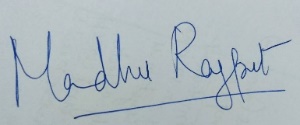 								 	                Prof. Madhu Rajput***